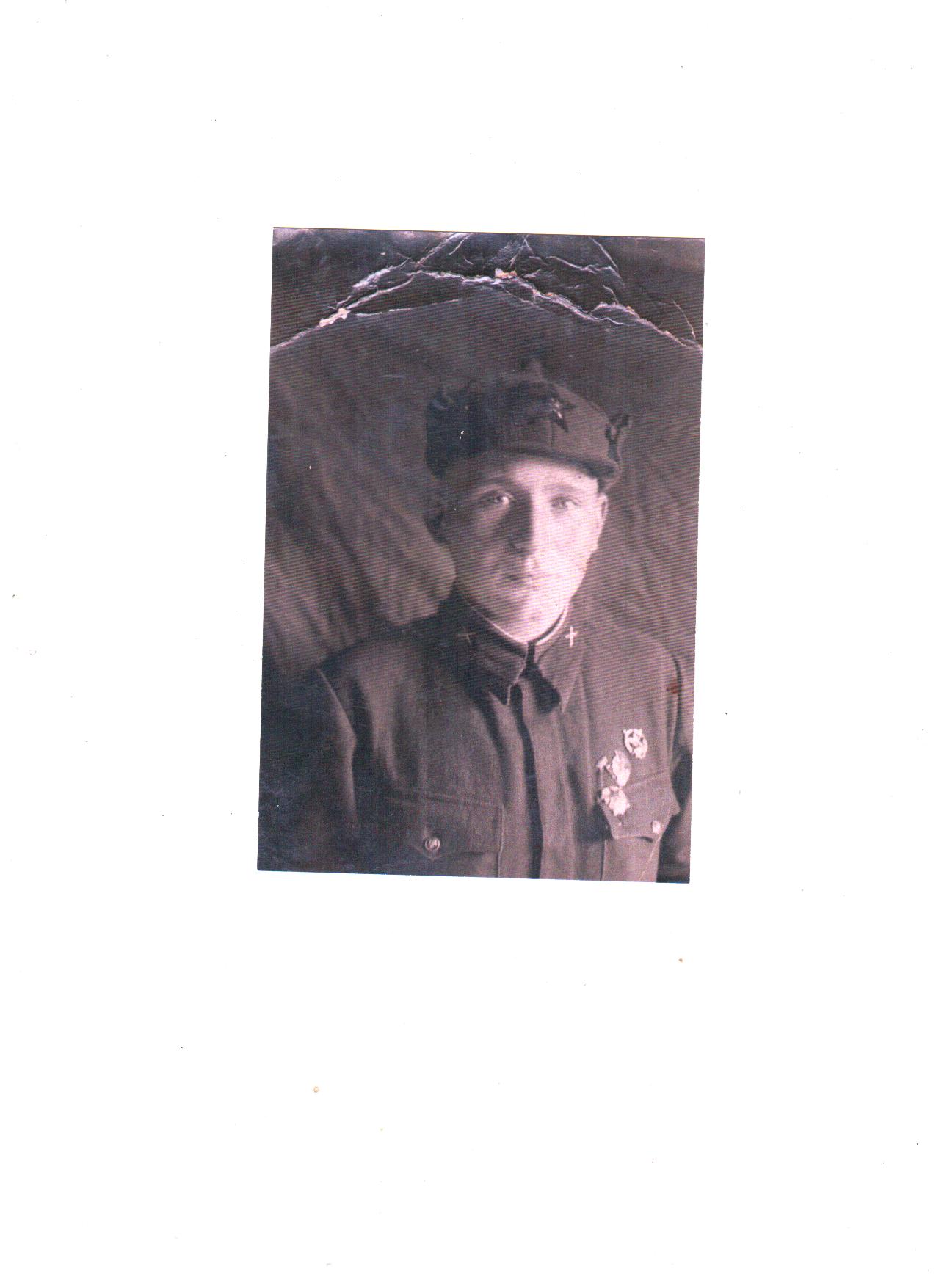 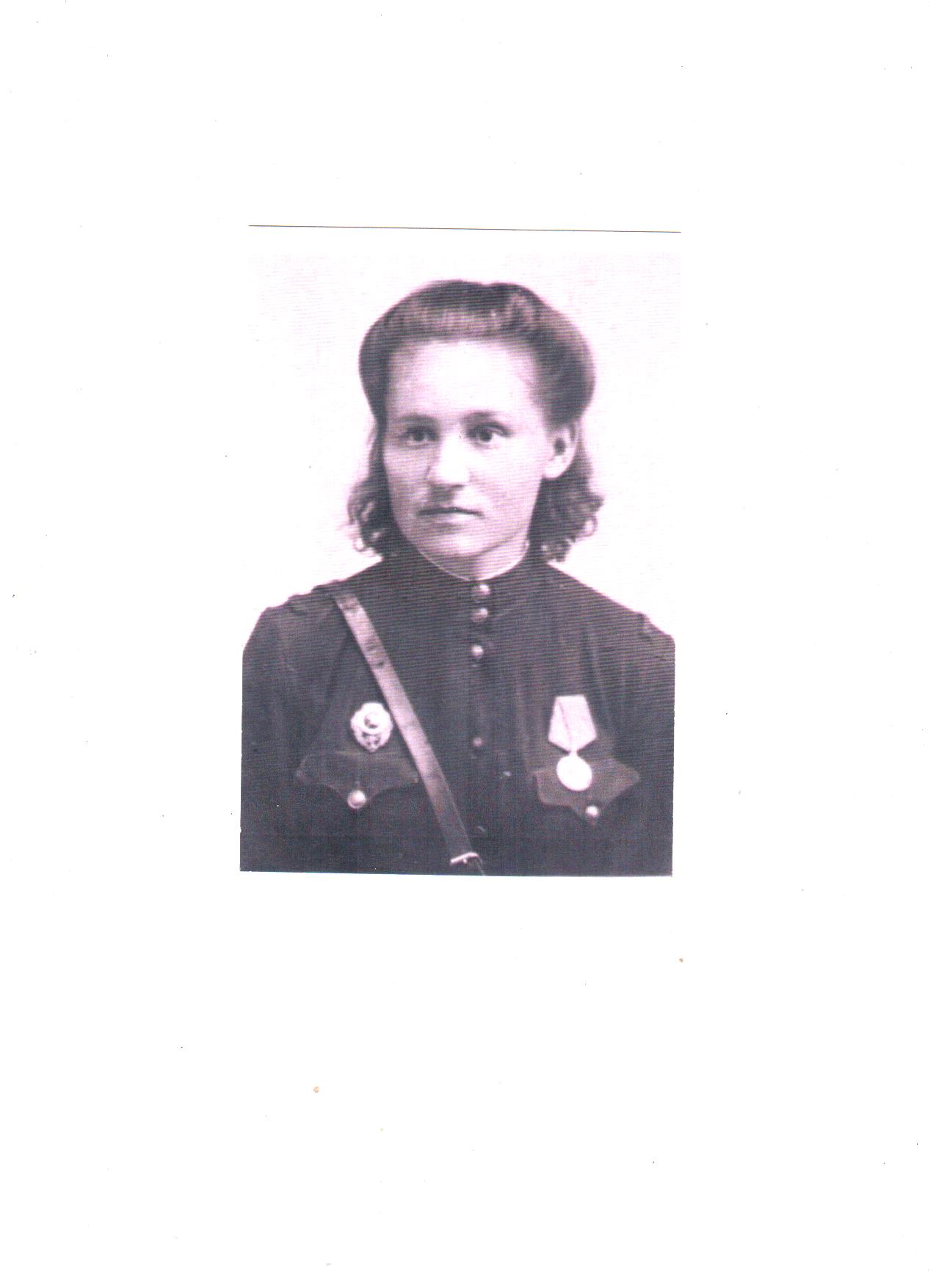 Грехневы Александр Семенович и Вера Тимофеевна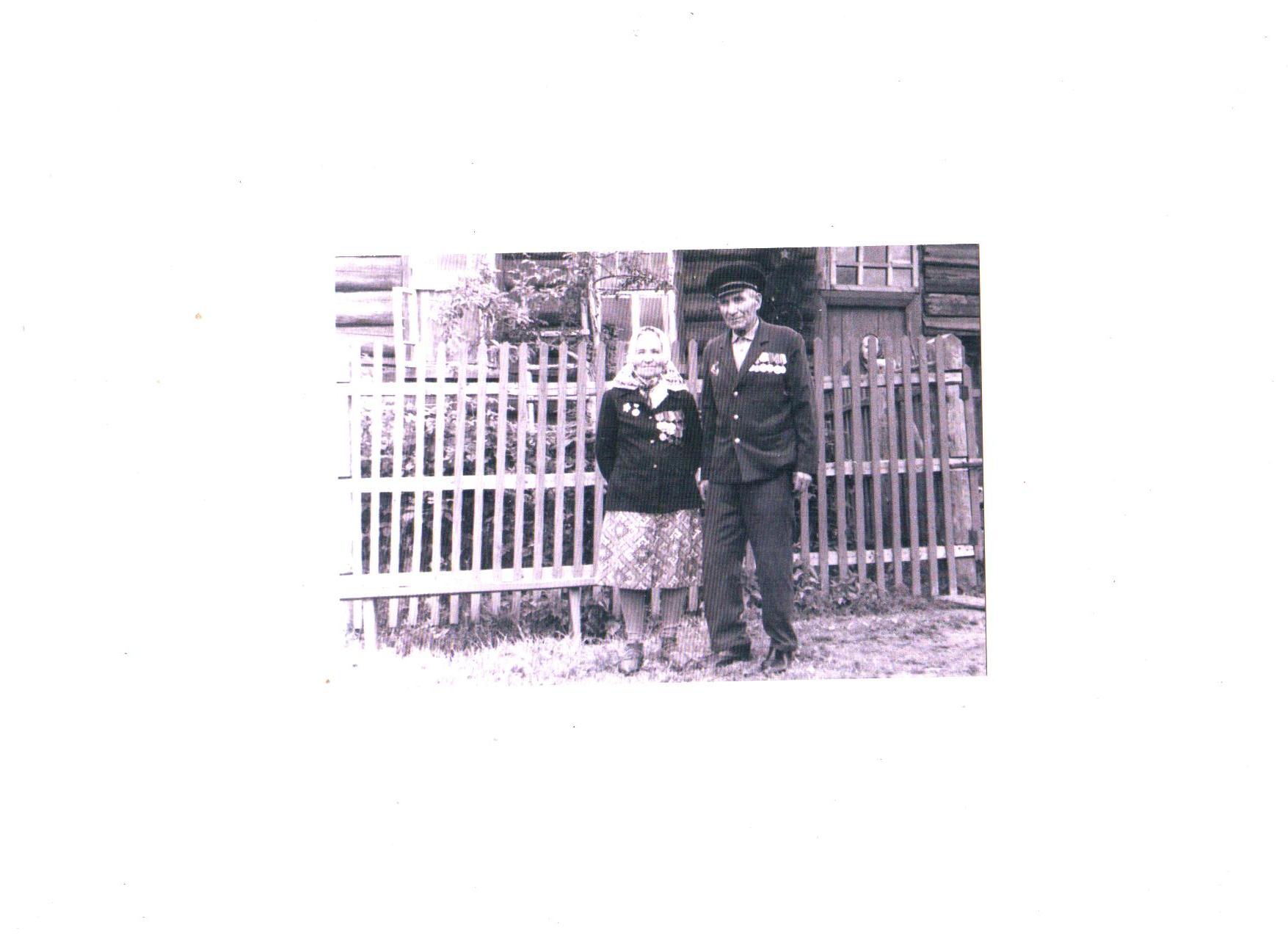     Она уроженка Украины. Прошла всю войну, на фронте была медсестрой – выносила раненых с поля боя. Он уроженец с. Великорецкое. Любовь настигла их на фронте. После войны поженились и прожили всю оставшуюся жизнь на Великорецкой земле